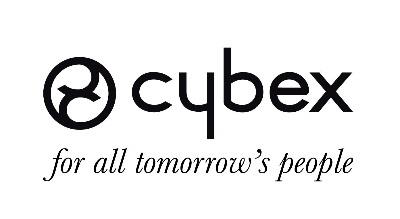 Introductie van het 'Hausschwein': Een uniek interieurobject waarin design en speelse functionaliteit samenkomenCYBEX zet zich al sinds 2005 af tegen de traditionele benadering van kinderwagens, autostoeltjes en accessoires door te focussen op design, functionaliteit en veiligheid voor modebewuste ouders. Het nieuwe 'Hausschwein' is niet direct wat je verwacht van een merk voor mobiliteit van kinderen, en treedt ook buiten de gebaande paden van designobjecten.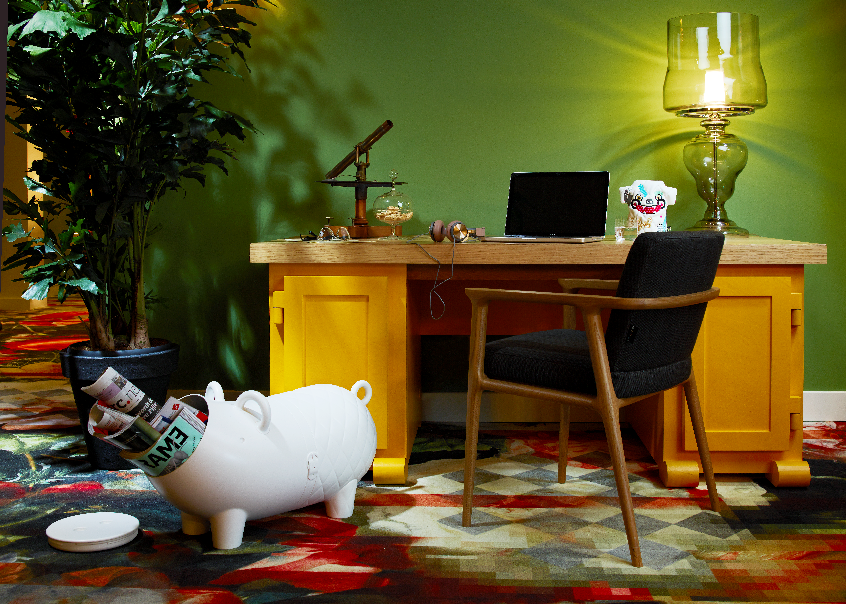 CYBEX, het succesvolle merk voor kindermobiliteit en lifestyle, en de internationaal befaamde productontwerper en creatief directeur van Moooi, Marcel Wanders, hebben de handen ineen geslagen om een meubellijn te ontwikkelen waarmee ouders hun droom waar kunnen maken: “Living your most fabulous dream”. Het eerste product van deze exclusieve interieurcollectie is het 'Hausschwein', een accessoire voor in huis dat de belichaming vormt van het hoogste niveau van innovatie, functionaliteit en design. Het Hausschwein (huisvarken) valt op vanwege het volmaakte design dat naadloos kan worden geïntegreerd in ieder stijlvol interieur, ongeacht of er wel of geen kinderen in huis wonen. Dit slanke varkentje is een pronkstuk in ieder huishouden en past bij elke vorm van schoonheid die er al is. Sterker nog, het kan de toon zetten voor de volgende fase in trendy wonen. Behalve dat de Hausschwein er goed uit ziet, onderscheidt het beestje zich ook door zijn functionaliteit. Kinderen kunnen hun fantasie de vrije loop laten en op zijn rug gaan zitten voor een vrolijk ritje. Grijp zijn oren vast en rijden maar! En als er genoeg gespeeld is, kan het varken zijn hogere doel prijsgeven: de holle buik is dé plek om speelgoed op te bergen, net zolang tot de pret weer van voren af aan begint. Als het varken niet gebruikt wordt voor speelgoed, biedt zijn snuit tal van mogelijkheden om het huis te verfraaien met bloemen of andere visuele accenten. Het Hausschwein, en de 'Parents Collection', zijn verfijnd en toch speels, en bieden gezinnen de mogelijkheid om hun smaakvolle manier van leven voort te zetten, ook als er kleintjes zijn gekomen. Het Hausschwein is ook een kleine, maar stijlvolle vingerwijzing voor moeders en vaders hoe zij hun creativiteit aan de volgende generatie mee kunnen geven door middel van een modern en smaakvol interieur."Dit slimme beestje illustreert dat trouw zijn aan D.S.F., het Innovatieprincipe van CYBEX (onderscheidend Design, superieure Safety, vernuftige Functionaliteit), een vleugje vernuft en humor absoluut niet uitsluit. Dat maakt het plaatje juist compleet", aldus oprichter van CYBEX, Martin Pos. Marcel Wanders licht toe: "Voor ons was het geweldig om verder te denken dan het voor de hand liggende product. We begonnen met het ontwerpen van een opbergmeubel, want kinderen hebben betekent spullen in huis. Zo kwamen we op het idee van een speels en grappig object waar je van alles in kunt stoppen. En het staat nog prachtig ook in huis."Het Hausschwein is vanaf juli 2016 exclusief verkrijgbaar bij geselecteerde winkels.Adviesprijs: € 249,95Over CYBEXCYBEX ontwikkelt veilige, innovatieve en op lifestyle gerichte baby- en kinderproducten. Onze visie is om het schijnbaar onmogelijke te bewerkstelligen. Dit is het innovatiebeginsel D.S.F. van CYBEX, dat erop gericht is een onderscheidende vormgeving (Design) en superieure veiligheid (Safety) en kwaliteit te combineren met vernuftige functionaliteit (Functionality). Ga voor meer informatie naar www.cybex-online.com.Voor meer informatie en/of beeldmateriaal:FUSE Communication | Maaike Wegman  maaike@fuse-communication.com | 020 622 8998 www.fuse-communication.com 